Соревнования школьников Сахалинской области по эстафетному бегуна призы компании «ЭКСОН НЕФТЕГАЗ ЛИМИТЕД»В пятницу 26 сентября рано утром  команда по легкой атлетике выехала на соревнования в Южно-Сахалинск.  В команду вошли ученики нашей школы: я, Карпова Анна, ученица 7класса, моя подруга Вторушина Юлия, ученица восьмого класса и её одноклассник Бобрышев Данил, десятиклассник Сборщиков Богдан.   Всем нам предстояло пробежать эстафету в четыре этапа разной длины: первый этап - 800м, второй этап - 400м, третий - 200м и последний - 100м. Команду комплектовала и готовила Ерёмкина Надежда Ивановна, наш  учитель физической культуры.Весь день мы отдыхали.  Ходили в парк: катались на каруселях, мальчики стреляли в тире. Поднимались на Горный воздух. На стадионе провели небольшую разминку.В субботу на стадионе прошел парад, участники эстафеты провели разминку и стартовали. Наша команда старалась и заняла пятое место. Нам подарили памятные значки. Мы продолжим подготовку и на следующий год постараемся выступить успешнее.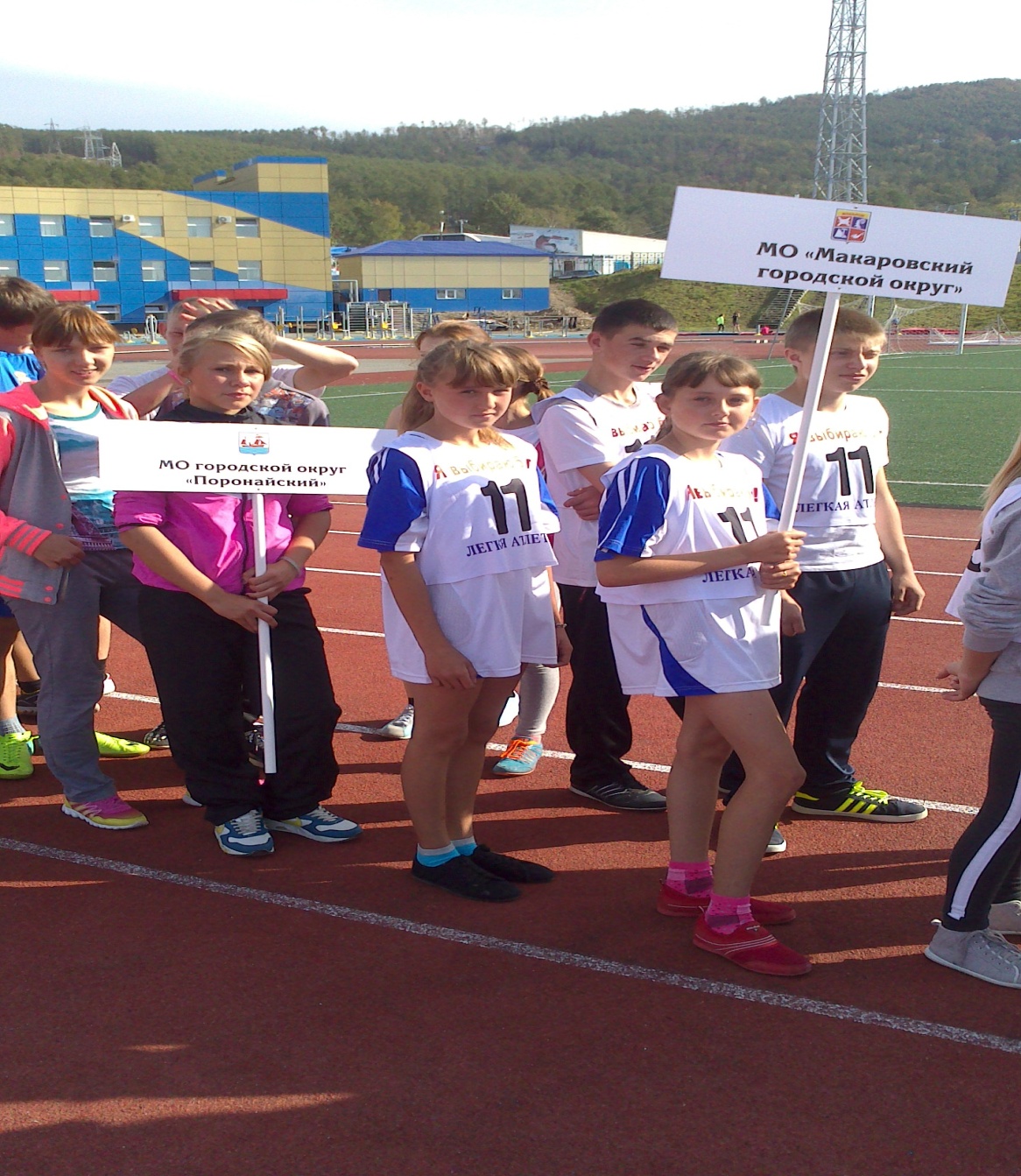 